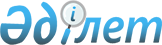 О внесении изменений в решение районного маслихата от 30 декабря 2019 года № 348-VІ "О районном бюджете на 2020-2022 годы"Решение Индерского районного маслихата Атырауской области от 10 июня 2020 года № 378-VI. Зарегистрировано Департаментом юстиции Атырауской области 18 июня 2020 года № 4670
      В соответствии со статьей 109 Бюджетного кодекса Республики Казахстан от 4 декабря 2008 года, подпунктом 1) пункта 1 статьи 6 Закона Республики Казахстан от 23 января 2001 года "О местном государственном управлении и самоуправлении в Республике Казахстан" и рассмотрев предложение районного акимата об уточнении районного бюджета на 2020-2022 годы, очередной L сессии районный маслихат РЕШИЛ:
      1. Внести в решение районного маслихата от 30 декабря 2019 года № 348-VІ "О районном бюджете на 2020-2022 годы" (зарегистрировано в реестре государственной регистрации нормативных правовых актов за № 4576, опубликовано 20 января 2020 года в эталонном контрольном банке нормативных правовых актов Республики Казахстан) следующие изменения:
      в подпункте 1) пункта 1:
      цифры "11 045 731" заменить цифрами "14 602 555";
      цифры "847 613" заменить цифрами "752 613";
      цифры "22 800" заменить цифрами "22 821";
      цифры "10 164 618" заменить цифрами "13 816 421";
      в подпункте 2) пункта 1:
      цифры "11 096 137" заменить цифрами "18 647 934";
      в подпункте 5) пункта 1:
      цифры "102 100" заменить цифрами "4 075 142";
      в подпункте 6) пункта 1:
      цифры "-102 100" заменить цифрами "-4 075 142";
      цифры "51 694" заменить цифрами "4 046 667";
      цифра "0" заменить цифрами "21 931".
      2. Приложение 1 указанного решения изложить в новой редакции согласно приложению к настоящему решению.
      3. Контроль за исполнением настоящего решения возложить на постоянную комиссию районного маслихата по вопросам развития экономики, бюджета, финансов, малого и среднего предпринимательства, сельского хозяйства (М. Ильяс).
      4. Настоящее решение вводится в действие с 1 января 2020 года. Районный бюджет на 2020 год
					© 2012. РГП на ПХВ «Институт законодательства и правовой информации Республики Казахстан» Министерства юстиции Республики Казахстан
				
      Председатель сессии 

К. Гильманов

      Секретарь маслихата 

Б. Сапаров
Приложение 1 к решению № 378-VІ очередной L сессии районного маслихата от "10" июня 2020 годаПриложение 1 к решению № 348-VI очередной XLV сессии районного маслихата от "30" декабря 2019 года
Категория
Категория
Категория
Категория
Сумма, тысяч тенге
Класс
Класс
Класс
Сумма, тысяч тенге
Подкласс
Подкласс
Сумма, тысяч тенге
Наименование
Сумма, тысяч тенге
1
2
3
4
5
Доходы
14 602 555
1
Налоговые поступления
752 613
01
Подоходный налог
235 200
1
Корпоративный подоходный налог
10 200
2
Индивидуальный подоходный налог
225 000
03
Социальный налог
135 000
1
Социальный налог
135 000
04
Hалоги на собственность
364 413
1
Hалоги на имущество
363 913
5
Единый земельный налог
500
05
Внутренние налоги на товары, работы и услуги
14 000
2
Акцизы
2 800
3
Поступления за использование природных и других ресурсов
 1 500
4
Сборы за ведение предпринимательской и профессиональной деятельности
 9 700
08
Обязательные платежи, взимаемые за совершение юридически значимых действий и (или) выдачу документов уполномоченными на то государственными органами или должностными лицами
4 000
1
Государственная пошлина
4 000
2
Неналоговые поступления
22 821
01
Доходы от государственной собственности
18 521
5
Доходы от аренды имущества, находящегося в государственной собственности
18 500
7
Вознаграждения по кредитам, выданным из государственного бюджета
21
02
Поступления от реализации товаров (работ, услуг) государственными учреждениями, финансируемыми из государственного бюджета 
300
1
Поступления от реализации товаров (работ, услуг) государственными учреждениями, финансируемыми из государственного бюджета
300
06
Прочие неналоговые поступления
4 000
1
Прочие неналоговые поступления
4 000
3
Поступления от продажи основного капитала
10 700
03
Продажа земли и нематериальных активов
10 700 
1
Продажа земли
5 000
2
Продажа нематериальных активов
5 700
4
Поступления трансфертов
13 816 421
01
Трансферты из нижестоящих органов государственного управления
48
3
Трансферты из бюджетов городов, районного значения, сел, поселков, сельских округов
48
02
Трансферты из вышестоящих органов государственного управления
13 816 373
2
Трансферты из областного бюджета
13 816 373
Функциональная группа
Функциональная группа
Функциональная группа
Функциональная группа
Функциональная группа
Сумма, тысяч тенге
Функциональная подгруппа
Функциональная подгруппа
Функциональная подгруппа
Функциональная подгруппа
Сумма, тысяч тенге
Администратор бюджетных программ
Администратор бюджетных программ
Администратор бюджетных программ
Сумма, тысяч тенге
Программа
Программа
Сумма, тысяч тенге
Наименование
Сумма, тысяч тенге
1
2
3
4
5
6
Затраты
18 647 934
1
Государственные услуги общего характера
592 791
1
Представительные, исполнительные и другие органы, выполняющие общие функции государственного управления
176 542
112
Аппарат маслихата района (города областного значения)
19 673
001
Услуги по обеспечению деятельности маслихата района (города областного значения) 
19 673
122
Аппарат акима района (города областного значения)
156 869
001
Услуги по обеспечению деятельности акима района (города областного значения)
121 749
003
Капитальные расходы государственного органа
35 120
2
Финансовая деятельность
1 620
459
Отдел экономики и финансов района (города областного значения)
1 620
003
Проведение оценки имущества в целях налогообложения
820
010
Приватизация, управление коммунальным имуществом, постприватизационная деятельность и регулирование споров, связанных с этим 
800
9
Прочие государственные услуги общего характера
414 629
459
Отдел экономики и финансов района (города областного значения)
167 030
001
Услуги по реализации государственной политики в области формирования и развития экономической политики, государственного планирования, исполнения бюджета и управления коммунальной собственностью района (города областного значения)
46 869
113
Целевые текущие трансферты нижестоящим бюджетам
120 161
467
Отдел строительства района (города областного значения)
50
040
Развитие объектов государственных органов
50
471
Отдел образования, физической культуры и спорта района (города областного значения)
112 550
001
Услуги по реализации государственной политики на местном уровне в области образования физической культуры и спорта
23 583
113
Целевые текущие трансферты нижестоящим бюджетам
88 967
486
Отдел земельных отношений, архитектуры и градостроительства района (города областного значения)
24 496
001
Услуги по реализации государственной политики в области регулирования земельных отношений, архитектуры и градостроительства на местном уровне (города областного значения)
24 496
492
Отдел жилищно-коммунального хозяйства, пассажирского транспорта, автомобильных дорог и жилищной инспекции района (города областного значения)
56 707
001
Услуги по реализации государственной политики на местном уровне в области жилищно-коммунального хозяйства, пассажирского транспорта, автомобильных дорог и жилищной инспекции
48 637
013
Капитальные расходы государственного органа
300
113
Целевые текущие трансферты нижестоящим бюджетам
7 770
493
Отдел предпринимательства, промышленности и туризма района (города областного значения)
15 235
001
Услуги по реализации государственной политики на местном уровне в области развития предпринимательства, промышленности и туризма
15 235
801
Отдел занятости, социальных программ и регистрации актов гражданского состояния района (города областного значения)
38 561
001
Услуги по реализации государственной политики на местном уровне в сфере занятости, социальных программ и регистрации актов гражданского состояния
34 085
113
Целевые текущие трансферты нижестоящим бюджетам
4 176
032
Капитальные расходы подведомственных государственных учреждений и организаций
300
2
Оборона
10 788
1
Военные нужды
6 788
122
Аппарат акима района (города областного значения)
6 788
005
Мероприятия в рамках исполнения всеобщей воинской обязанности
6 788
2
Организация работы по чрезвычайным ситуациям
4 000
122
Аппарат акима района (города областного значения)
4 000
006
Предупреждение и ликвидация чрезвычайных ситуаций масштаба района (города областного значения)
 2 000
007
Мероприятия по профилактике и тушению степных пожаров районного (городского) масштаба, а также пожаров в населенных пунктах, в которых не созданы органы государственной противопожарной службы
2 000
4
Образование
4 937 022 
1
Дошкольное воспитание и обучение
 44 897
471
Отдел образования, физической культуры и спорта района (города областного значения)
44 897
040
Реализация государственного образовательного заказа в дошкольных организациях образования
44 897
2
Начальное, основное среднее и общее среднее образование
4 572 933
467
Отдел строительства района (города областного значения)
100 000
024
Строительство и реконструкция объектов начального, основного среднего и общего среднего образования
100 000
471
Отдел образования, физической культуры и спорта района (города областного значения)
4 472 933
004
Общеобразовательное обучение
4 092 803
005
Дополнительное образование для детей и юношества
218 882
028
Дополнительное образование для детей и юношества по спорту
161 248
9
Прочие услуги в области образования
319 192
471
Отдел образования, физической культуры и спорта района (города областного значения)
319 192
009
Приобретение и доставка учебников, учебно-методических комплексов для государственных учреждений образования района (города областного значения)
57 536
020
Ежемесячная выплата денежных средств опекунам (попечителям) на содержание ребенка-сироты (детей-сирот), и ребенка (детей), оставшегося без попечения родителей
5 426
029
Обследование психического здоровья детей и подростков и оказание психолого-медико-педагогической консультативной помощи населению
24 556
067
Капитальные расходы подведомственных государственных учреждений и организаций
231 674
6
Социальная помощь и социальное обеспечение
1 153 403
1
Социальное обеспечение
377 308 
471
Отдел образования, физической культуры и спорта района (города областного значения)
3 312
030
Содержание ребенка (детей), переданного патронатным воспитателям
3 312
801
Отдел занятости, социальных программ и регистрации актов гражданского состояния района (города областного значения)
373 996
010
Государственная адресная социальная помощь
373 996
2
Социальная помощь
351 381
801
Отдел занятости, социальных программ и регистрации актов гражданского состояния района (города областного значения)
351 381
004
Программа занятости
218 873
006
Оказание социальной помощи на приобретение топлива специалистам здравоохранения, образования, социального обеспечения, культуры, спорта и ветеринарии в сельской местности в соответствии с законодательством Республики Казахстан
5 420
007
Оказание жилищной помощи
4 238
009
Материальное обеспечение детей-инвалидов, воспитывающихся и обучающихся на дому
974
011
Социальная помощь отдельным категориям нуждающихся граждан по решениям местных представительных органов
42 133
015
Территориальные центры социального обслуживания пенсионеров и инвалидов
22 561
017
Обеспечение нуждающихся инвалидов обязательными гигиеническими средствами и предоставление услуг специалистами жестового языка, индивидуальными помощниками в соответствии с индивидуальной программой реабилитации инвалида
24 230
023
Обеспечение деятельности центров занятости населения
32 952
9
Прочие услуги в области социальной помощи и социального обеспечения
424 714
492
Отдел жилищно-коммунального хозяйства, пассажирского транспорта, автомобильных дорог и жилищной инспекции района (города областного значения)
412 178
088
Кредитование бюджетов города районного значения, села, поселка, сельского округа для финансирования мер в рамках Дорожной карты занятости
397 608
094
Предоставление жилищных сертификатов как социальная помощь
14 570
801
Отдел занятости, социальных программ и регистрации актов гражданского состояния района (города областного значения)
12 536
018
Оплата услуг по зачислению, выплате и доставке пособий и других социальных выплат
1 500
050
Обеспечение прав и улучшение качества жизни инвалидов в Республике Казахстан 
11 036
7
Жилищно-коммунальное хозяйство
3 225 107
1
Жилищное хозяйство
2 883 099 
467
Отдел строительстварайона (города областного значения)
2 872 399
003
Проектирование и (или) строительство, реконструкция жилья коммунального жилищного фонда
1 069 311 
004
Проектирование, развитие и (или) обустройство инженерно-коммуникационной инфраструктуры
1 803 088
486 
Отдел земельных отношений, архитектуры и градостроительства района (города областного значения)
10 700
009
Изъятие земельных участков для государственных нужд
10 700
2
Коммунальное хозяйство
342 008
492
Отдел жилищно-коммунального хозяйства, пассажирского транспорта, автомобильных дорог и жилищной инспекции района (города областного значения)
342 008 
012
Функционирование системы водоснабжения и водоотведения
177 611
026
Организация эксплуатации тепловых сетей, находящихся в коммунальной собственности районов (города областного значения)
164 397
8
Культура, спорт, туризм и информационное пространство
154 166
2
Спорт
2 568
467
Отдел строительства района (города областного значения)
1 070
008
Развитие объектов спорта
1 070
471
Отдел образования, физической культуры и спорта района (города областного значения)
1 498
014
Проведение спортивных соревнований на районном (города областного значения) уровне
998
015
Подготовка и участие членов сборных команд района (города областного значения) по различным видам спорта на областных спортивных соревнованиях
500
3
Информационное пространство
77 801
455
Отдел культуры и развития языков района (города областного значения)
71 801
006
Функционирование районных (городских) библиотек
71 801
456
Отдел внутренней политики района (города областного значения)
6 000
002
Услуги по проведению государственной информационной политики
6 000
9
Прочие услуги по организации культуры, спорта, туризма и информационного пространства
73 797
455
Отдел культуры и развития языков района (города областного значения)
48 320
001
Услуги по реализации государственной политики на местном уровне в области развития языков и культуры
14 721
113
Целевые текущие трансферты нижестоящим бюджетам
33 599
456
Отдел внутренней политики района (города областного значения)
25 477
001
Услуги по реализации государственной политики на местном уровне в области информации, укрепления государственности и формирования социального оптимизма граждан
16 452
003
Реализация мероприятий в сфере молодежной политики
9 025
10
Сельское, водное, лесное, рыбное хозяйство, особо охраняемые природные территории, охрана окружающей среды и животного мира, земельные отношения
64 331
1
Сельское хозяйство
54 979
467
Отдел строительства района (города областного значения)
25 854
010
Развитие объектов сельского хозяйства
25 854
462
Отдел сельского хозяйства района (города областного значения)
29 125
001
Услуги по реализации государственной политики на местном уровне в сфере сельского хозяйства 
29 125
9
Прочие услуги в области сельского, водного, лесного, рыбного хозяйства, охраны окружающей среды и земельных отношений
9 352
459
Отдел экономики и финансов района (города областного значения)
9 352
099
Реализация мер по оказанию социальной поддержки специалистов
 9 352
11
Промышленность, архитектурная, градостроительная и строительная деятельность
29 246
2
Архитектурная, градостроительная и строительная деятельность
29 246
467
Отдел строительстварайона (города областного значения)
29 246
001
Услуги по реализации государственной политики на местном уровне в области строительства
29 246
12
Транспорт и коммуникации
6 419 031
1
Автомобильный транспорт
6 419 031
492
Отдел жилищно-коммунального хозяйства, пассажирского транспорта, автомобильных дорог и жилищной инспекции района (города областного значения)
6 419 031
020
Развитие транспортной инфраструктуры
2 339 092
045
Капитальный и средний ремонт автомобильных дорог районного значения и улиц населенных пунктов
4 079 939
13
Прочие
649 573 
9
Прочие
649 573
459
Отдел экономики и финансов района (города областного значения)
29 147
012
Резерв местного исполнительного органа района (города областного значения)
29 147
467
Отдел строительства района (города областного значения)
504 790
079
Развитие социальной и инженерной инфраструктуры в сельских населенных пунктах в рамках проекта "Ауыл-Ел бесігі"
504 790
471
Отдел образования,физической культуры и спорта района (города областного значения)
75 620
077
Реализация мероприятий по социальной и инженерной инфраструктуре в сельских населенных пунктах в рамках проекта "Ауыл-Ел бесігі" 
75 620
492
Отдел жилищно-коммунального хозяйства, пассажирского транспорта, автомобильных дорог и жилищной инспекции района (города областного значения)
40 016
077
Реализация мероприятий по социальной и инженерной инфраструктуре в сельских населенных пунктах в рамках проекта "Ауыл-Ел бесігі"
40 016
14
Обслуживание долга
21
1
Обслуживание долга
21
459
Отдел экономики и финансов района (города областного значения)
21
021
Обслуживание долга местных исполнительных органов по выплате вознаграждений и иных платежей по займам из областного бюджета
21
15
Трансферты
1 412 455
1
Трансферты
1 412 455
459
Отдел экономики и финансов района (города областного значения)
1 412 455
006
Возврат неиспользованных (недоиспользованных) целевых трансфертов
103
024
Целевые текущие трансферты из нижестоящего бюджета на компенсацию потерь вышестоящего бюджета в связи с изменением законодательства
54 599
035
Возврат, использованных не по целевому назначению целевых трансфертов, выделенных из областного бюджета за счет целевого трансферта из Национального фонда Республики Казахстан
85
038
Субвенции
1 341 476
054
Возврат, неиспользованных (недоиспользованных) целевых трансфертов, выделенных из республиканского бюджета за счет целевого трансферта из Национального фонда Республики Казахстан
16 192
Функцункциональная группа
Функцункциональная группа
Функцункциональная группа
Функцункциональная группа
Функцункциональная группа
Сумма, тысяч тенге
Функциональная подгруппа
Функциональная подгруппа
Функциональная подгруппа
Функциональная подгруппа
Сумма, тысяч тенге
Администратор бюджетных программ
Администратор бюджетных программ
Администратор бюджетных программ
Сумма, тысяч тенге
Программа
Программа
Сумма, тысяч тенге
Наименование
Сумма, тысяч тенге
1
2
3
4
5
6
ІІІ. Чистое бюджетное кредитование
29 763
Бюджетные кредиты
51 694
10
Сельское, водное, лесное, рыбное хозяйство, особо охраняемые природные территории, охрана окружающей среды и животного мира, земельные отношения
51 694
09
Прочие услуги в области сельского, водного, лесного, рыбного хозяйства, охраны окружающей среды и земельных отношений
51 694
459
Отдел экономики и финансов района (города областного значения)
51 694
018
Бюджетные кредиты для реализации мер социальной поддержки специалистов
51 694
16
Погашение займов
21 931
1
Погашение займов
21 931
459
Отдел экономики и финансов района (города областного значения)
21 931
005
Погашение долга местного исполнительного органа перед высшестоящим бюджетом
21 931
Функциональнаягруппа
Функциональнаягруппа
Функциональнаягруппа
Функциональнаягруппа
Функциональнаягруппа
Сумма, тысячтенге
Функциональнаяподгруппа
Функциональнаяподгруппа
Функциональнаяподгруппа
Функциональнаяподгруппа
Сумма, тысячтенге
Администратор
Администратор
Администратор
Сумма, тысячтенге
Программа
Программа
Сумма, тысячтенге
Наименование
Сумма, тысячтенге
1
2
3
4
5
6
ІV. Сальдо по операциям с финансовыми активами
0
Приобретение финансовых активов
Категория 
Категория 
Категория 
Категория 
Сумма, тысячтенге
Класс
Класс
Класс
Сумма, тысячтенге
Подкласс
Подкласс
Сумма, тысячтенге
Наименование
Сумма, тысячтенге
1
2
3
4
5
Поступления от продажи финансовых активов государства
0
6
Поступления от продажи финансовых активов государства
0 
01
Поступления от продажи финансовых активов государства
0 
1
Поступления от продажи финансовых активов внутри страны
0 
Категория
Категория
Категория
Категория
Сумма, тысяч тенге
Класс
Класс
Класс
Сумма, тысяч тенге
Подкласс
Подкласс
Сумма, тысяч тенге
Наименование
Сумма, тысяч тенге
1
2
3
4
5
V. Дефицит (профицит) бюджета
-4 075 142
VI. Финансирование дефицита (использование профицита) бюджета
4 075 142
Категория
Категория
Категория
Категория
Сумма, тысяч тенге
Класс
Класс
Класс
Сумма, тысяч тенге
Подкласс
Подкласс
Сумма, тысяч тенге
Наименование
Сумма, тысяч тенге
1
2
3
4
5
7
Поступления займов
4 046 667 
01
Внутренние государственные займы
4 046 667
2
Договора займа
4 046 667
Категория
Категория
Категория
Категория
Сумма, тысяч тенге
Класс
Класс
Класс
Сумма, тысяч тенге
Подкласс
Подкласс
Сумма, тысяч тенге
Наименование
Сумма, тысяч тенге
1
2
3
4
5
8
Используемые остатки бюджетных средств
50 406 
01
Свободные остатки бюджетных средств
50 406 
1
Свободные остатки бюджетных средств
50 406 
Категория
Категория
Категория
Категория
Сумма, тысяч тенге
Класс
Класс
Класс
Сумма, тысяч тенге
Подкласс
Подкласс
Сумма, тысяч тенге
Наименование
Сумма, тысяч тенге
1
2
3
4
5
5
Погашение бюджетных кредитов
21 931
01
Погашение бюджетных кредитов
21 931
1
Погашение бюджетных кредитов, выданных из государственного бюджета
21 931